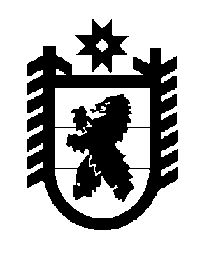 Российская Федерация Республика КарелияПРАВИТЕЛЬСТВО РЕСПУБЛИКИ КАРЕЛИЯРАСПОРЯЖЕНИЕот 11 января 2018 года № 2р-Пг. Петрозаводск 	Внести в распоряжение Правительства Республики Карелия от 14 сентября 2017 года № 505р-П следующие изменения:	1) пункт 1 изложить в следующей редакции:«1. Реорганизовать в форме слияния государственное бюджетное учреждение здравоохранения Республики Карелия «Республиканская больница имени В.А. Баранова», государственное бюджетное учреждение здравоохранения Республики Карелия «Территориальный центр медицины катастроф» и государственное бюджетное учреждение здравоохранения Республики Карелия «Прионежская центральная районная больница» с образованием государственного бюджетного учреждения здравоохранения Республики Карелия «Республиканская больница им. В.А. Баранова» 
(далее – Учреждение).»;2) абзац второй пункта 2 после слов «, в том числе при оказании медицинской помощи в» дополнить словами «амбулаторных и»;3) в пункте 3:слова «до 1 января 2018 года» заменить словами «до 1 марта 2018 года»;слова «Государственным комитетом Республики Карелия по управлению государственным имуществом и организации закупок» заменить словами «Министерством имущественных и земельных отношений Республики Карелия»;4) в пункте 4 слова «Государственному комитету Республики Карелия по управлению государственным имуществом и организации закупок» заменить словами «Министерству имущественных и земельных отношений Республики Карелия»;5) пункт 5 изложить в следующей редакции:	«Внести в раздел I перечня государственных учреждений Республики Карелия, подведомственных органам исполнительной власти Республики Карелия, утвержденного распоряжением Правительства Республики Карелия от 11 октября 2006 года № 309р-П (Собрание законодательства Республики Карелия, 2006, № 10, ст. 1153; 2012, № 6, ст. 1200; № 8, ст. 1483, 1489, 1524; № 9, ст. 1653; № 11, ст. 2045, 2061; № 12, ст. 2276, 2363, 2367; 2013, № 2, ст. 329; № 5, ст. 861; № 7, ст. 1286; № 8, ст. 1502, 1503, 1515; № 9, ст. 1653, 1680; № 10, ст. 1922; № 11, ст. 2114; № 12, ст. 2343, 2359, 2368, 2373, 2398; 2014, № 2, ст. 241; № 3, ст. 442, 460; № 6, ст. 1124; № 7, ст. 1311, 1328, 1329, 1330; № 8, ст. 1488; № 9, ст. 1697; № 10, ст. 1835, 1839; № 11, ст. 2098; 2015, № 1, ст. 86; № 2, ст. 295; № 3, ст. 527, 546; № 6, ст. 1208; № 7, ст. 1442, 1461; № 8, ст. 1574, 1595; № 10, ст. 1995, 2043; № 12, ст. 2437, 2490, 2495, 2513, 2519; 2016, № 1, ст. 84, 104; № 2, ст. 282, 337; № 5, ст. 1067, 1107; № 6, ст. 1330; № 7, ст. 1558, 1560, 1602, 1604; № 8, ст. 1771, 1823; № 9, ст. 1961, 1992; № 10, ст. 2187, 2188; № 12, ст. 2677, 2720; 2017, № 1, ст. 83), с изменениями, внесенными распоряжениями Правительства Республики Карелия от 2 марта 2017 года № 113р-П, от 24 мая 2017 года № 267р-П, от 4 июля 2017 года № 366р-П, от 6 сентября 2017 года № 495р-П, от 14 сентября 2017 года № 505р-П, 510р-П, от 22 ноября 2017 года № 649р-П, следующие изменения:	в подпункте 1 пункта 1:	позицию «государственное бюджетное учреждение здравоохранения Республики Карелия «Республиканская больница имени В.А. Баранова» изложить в следующей редакции:«государственное бюджетное учреждение здравоохранения Республики Карелия «Республиканская больница им. В.А. Баранова»;позицию «государственное бюджетное учреждение здравоохранения Республики Карелия «Прионежская центральная районная больница» исключить;в подпункте 1 пункта 2 позицию «государственное бюджетное учреждение здравоохранения Республики Карелия «Территориальный центр медицины катастроф» исключить.».
Исполняющий обязанностиГлавы Республики Карелия	А.Е. Чепик 